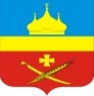 РоссияРостовская область Егорлыкский районАдминистрация Егорлыкского сельского поселенияПОСТАНОВЛЕНИЕ« 01 »  февраля 2021 г. 	                  № 12               	               ст. ЕгорлыкскаяО мерах по обеспечению исполнения бюджета Егорлыкского сельского поселения Егорлыкского района В целях обеспечения исполнения решения Собрания депутатов Егорлыкского сельского поселения Егорлыкского района О бюджете Егорлыкского сельского поселения Егорлыкского района на текущий финансовый год и  плановый период, руководствуясь п.11 ч.2 ст.31 Устава муниципального образования «Егорлыкское сельское поселение»ПОСТАНОВЛЯЮ:1. Принять к исполнению бюджет Егорлыкского сельского поселения Егорлыкского района на текущий финансовый год и на плановый период.2. Главным администраторам доходов бюджета поселения и главным администраторам источников финансирования дефицита бюджета поселения:2.1. Принять меры по обеспечению поступления в полном объеме налогов, сборов и других обязательных платежей, сокращению задолженности по их уплате и осуществлению мероприятий, препятствующих ее возникновению.2.2. Обеспечить своевременное уточнение невыясненных поступлений с целью их зачисления на соответствующие коды бюджетной классификации доходов бюджетов бюджетной системы Российской Федерации.2.3. Обеспечить возврат в областной бюджет остатков не использованных по состоянию на 1 января межбюджетных трансфертов, полученных в форме субсидий, субвенций и иных межбюджетных трансфертов, имеющих целевое назначение, в срок, установленный абзацем первым пункта 5 статьи 242 Бюджетного кодекса Российской Федерации.	3. Главным распорядителям средств бюджета поселения:	3.1 Принять меры по недопущению образования просроченной кредиторской задолженности по расходам бюджета поселения.3.2. Обязать муниципальные учреждения Егорлыкского сельского поселения в первоочередном порядке обеспечить следующие приоритетные направления расходования средств с учетом отраслевых особенностей:безусловное исполнение публичных нормативных обязательств, в том числе мер социальной поддержки граждан;осуществление выплат по оплате труда с учетом начислений по страховым взносам в государственные внебюджетные фонды;оплата коммунальных услуг с учетом мер по энергосбережению;обеспечение уплаты налогов, сборов и иных обязательных платежей.4. Главному распорядителю средств бюджета поселения, осуществляющему функции и полномочия учредителя муниципальных казенных учреждений Егорлыкского сельского поселения, принять меры по недопущению образования у муниципальных казенных учреждений просроченной кредиторской задолженности, превышающей предельно допустимые значения, установленные органом, осуществляющим функции и полномочия учредителя.5. Главному распорядителю средств бюджета поселения заключать с администрацией района соглашения о предоставлении субсидий из областного бюджета в соответствии с требованиями постановления Правительства Ростовской области от 30.08.2012 № 834 «О порядке расходования субсидий и иных межбюджетных трансфертов, предоставляемых из областного бюджета местным бюджетам» и постановления Правительства Ростовской области от 09.02.2017 № 73 «Об утверждении типовой формы соглашения между главным распорядителем средств областного бюджета и администрацией муниципального образования о предоставлении субсидии».6. Администрация Егорлыкского сельского поселения для перечисления субсидий из областного бюджета должна обеспечить оплату своей доли софинансирования, соответствующую целям предоставления субсидии.7. Администрация Егорлыкского сельского поселения для дополнительного выделения субсидий из областного бюджета на текущий финансовый год и на плановый период, должна обеспечить наличие в решении о местном бюджете на текущий финансовый год и на плановый период собственных средств на софинансирование указанных субсидий в доле, установленной постановление Правительства Ростовской области от 28.12.2011 № 302 «Об уровне софинансирования субсидий местным бюджетам для софинансирования расходных обязательств, возникающих при выполнении полномочий органов местного самоуправления по вопросам местного значения.8. Установить, что предоставление из бюджета поселения субсидий юридическим лицам (за исключением субсидий государственным (муниципальным) учреждениям), индивидуальным предпринимателям, физическим лицам - производителям товаров (работ, услуг), некоммерческим организациям, не являющимся казенными учреждениями, осуществляется в соответствии с порядками, утвержденными нормативными актами Администрации Егорлыкского сельского поселения.9. Установить, что получатели средств бюджета поселения при заключении договоров (муниципальных контрактов) о поставке товаров, выполнении работ и оказании услуг в пределах доведенных им в установленном порядке соответствующих лимитов бюджетных обязательств на 2020 год вправе предусматривать авансовые платежи:9.1. В размерах, установленных Правительством Российской Федерации, - по договорам (муниципальным контрактам), финансовое обеспечение которых планируется осуществлять полностью или частично за счет целевых средств федерального бюджета.9.2. В размерах, установленных настоящим пунктом, если иное не предусмотрено законодательством Российской Федерации:9.2.1. При заключении в договор (муниципального контракт) условия о последующих после выплаты аванса платежах, не превышающих подтвержденную в соответствии с установленным порядком санкционирования оплаты денежных обязательств получателей средств местного бюджета сумму фактически поставленных товаров, выполненных работ, оказанных услуг с учетом ранее произведенного авансового платежа, в размере, не превышающем 30 процентов суммы договора (муниципального контракта) о поставке товаров, выполнении работ, об оказании услуг.9.2.2. В размере, не превышающем 30 процентов суммы договора (муниципальный контракта) о выполнении работ по строительству, реконструкции и капитальному ремонту объектов капитального строительства муниципальной собственности Егорлыкского сельского поселения, при включении в договор (муниципальный контракт) условия о последующем авансировании после подтверждения факта поставки товаров, выполнения работ, оказания услуг в объеме произведенного авансового платежа в соответствии с порядком санкционирования оплаты денежных обязательств, установленным авансированием не более 70 процентов суммы договора.9.2.3. До 100 процентов суммы договора (муниципального контракта)по договорам (муниципальным контрактам) о пользовании подвижной радиотелефонной связью, о пересылке почтовой корреспонденциис использованием франкировальной машины, о приобретении знаков почтовой оплаты, о пользовании почтовыми абонентскими ящиками, о подпискена печатные издания и об их приобретении, об обучении на курсах повышения квалификации, о прохождении профессиональной переподготовки, об участиив научных, методических, научно-практических и иных конференциях, вебинарах, семинарах, о проведении государственной экспертизы проектной документации и результатов инженерных изысканий, о проведении проверки достоверности определения сметной стоимости объектов капитального строительства, об обеспечении участия делегаций Ростовской областиво всероссийских и международных мероприятиях в сфере образования (олимпиадах, соревнованиях, сборах, конкурсах, первенствах, выставках),о приобретении авиа- и железнодорожных билетов, билетов для проезда городским и пригородным транспортом и путевок на санаторно-курортное лечение, по договорам обязательного страхования гражданской ответственности владельцев транспортных средств, договорам обязательного страхования гражданской ответственности владельца опасного объекта за причинение вреда в результате аварии на опасном объекте и договорам добровольного страхования от несчастных случаев, по договорам (муниципальным контрактам) об оплате организационного взноса, путевок на участие в мероприятиях для детейи молодежи, об оплате гостиничных услуг, услуг на подготовку и проведение летних лагерей, профильных тематических смен.10. Получатели средств бюджета поселения при заключении договоров (муниципальных контрактов), указанных в подпунктах 9.2.1 и 9.2.2 пункта 9.2 настоящего Положения, предусматривающих отдельные этапы их исполнения и оплаты, не включают в них условия о выплате авансового платежа на последнем этапе исполнения договора (муниципального контракта),если иное не установлено законодательством Российской Федерации.11. Получатели средств бюджета поселения в пределах доведенных до них в установленном порядке на текущий финансовый год соответствующих лимитов бюджетных обязательств не вправе принимать после 1 декабря текущего финансового года бюджетные обязательства на основании муниципальных контрактов на поставку товаров, выполнение работ, оказание услуг, предусматривающих сроки оплаты поставленных товаров, выполненных работ, оказанных услуг или выплаты аванса, в том числе по отдельным этапам их исполнения, превышающие один месяц после указанной даты.12. Настоящее постановление вступает в силу со дня его официального опубликования и распространяется на правоотношения, возникшие с 1 января 2021 года.13. Контроль за выполнением настоящего постановления возложить на заместителя главы Администрации Димитрова А.А.Глава АдминистрацииЕгорлыкского сельского поселения                                               И.И. ГулайПостановление вносит:сектор экономики и финансов Администрации Егорлыкского сельского поселения